С природом на тиУченици наше школе су 20.маја 2021. године имали задовољство да учествују у акцији “С природом на ти“ ,коју је организовао Савез учитеља Републике Србије, с  циљем да  промовише и подстакне активности на отвореном-игру,учење,истраживање о природи и за природу.Сваки разред је припремио саднице дрвећа и цвећа и засадио их у дворишту школе.Ученици су уживали у свом раду , дружењу и игри.Подршку целој акцији дали су и родитељи ученика од првог до четвртог разреда.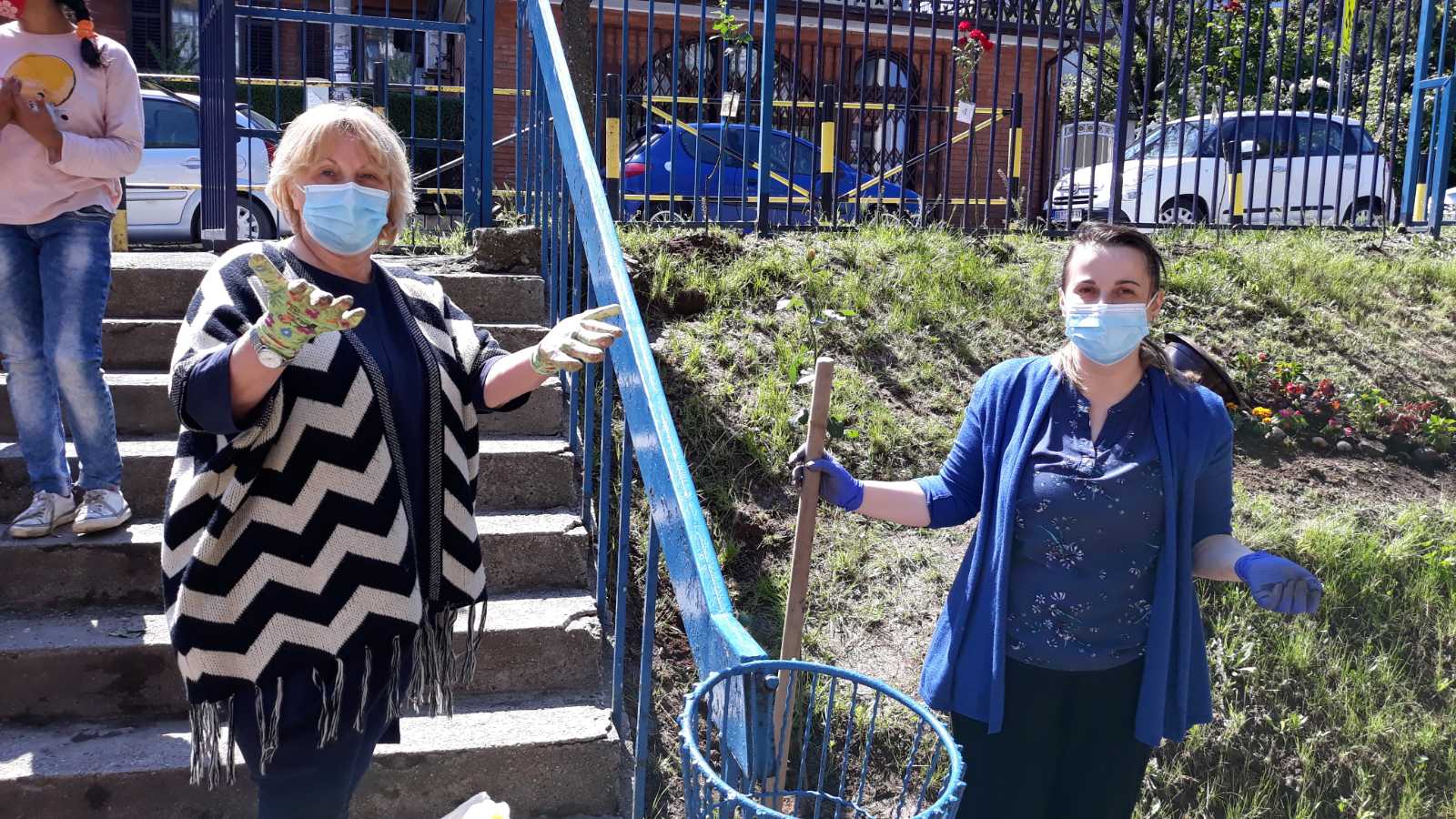 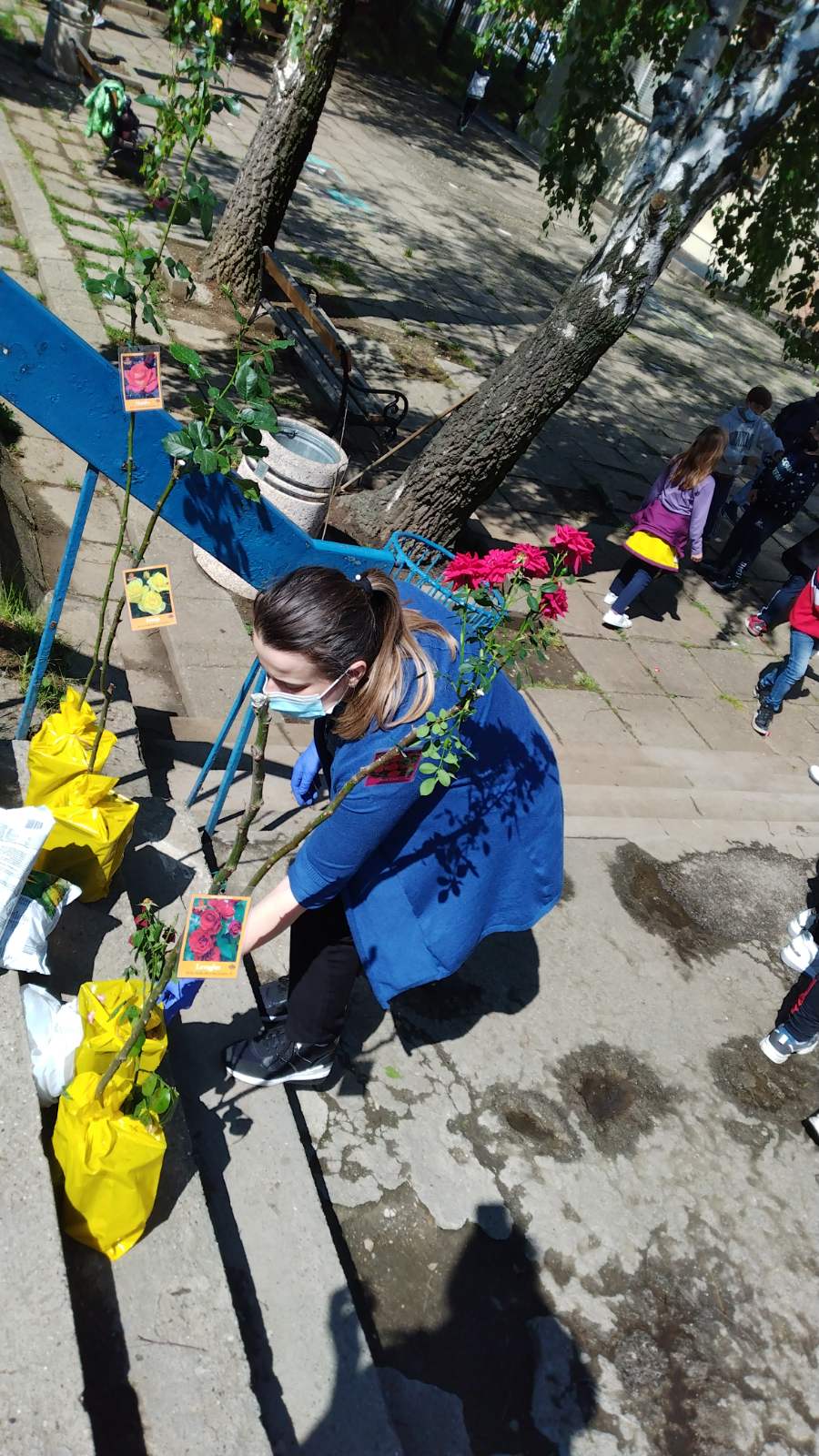 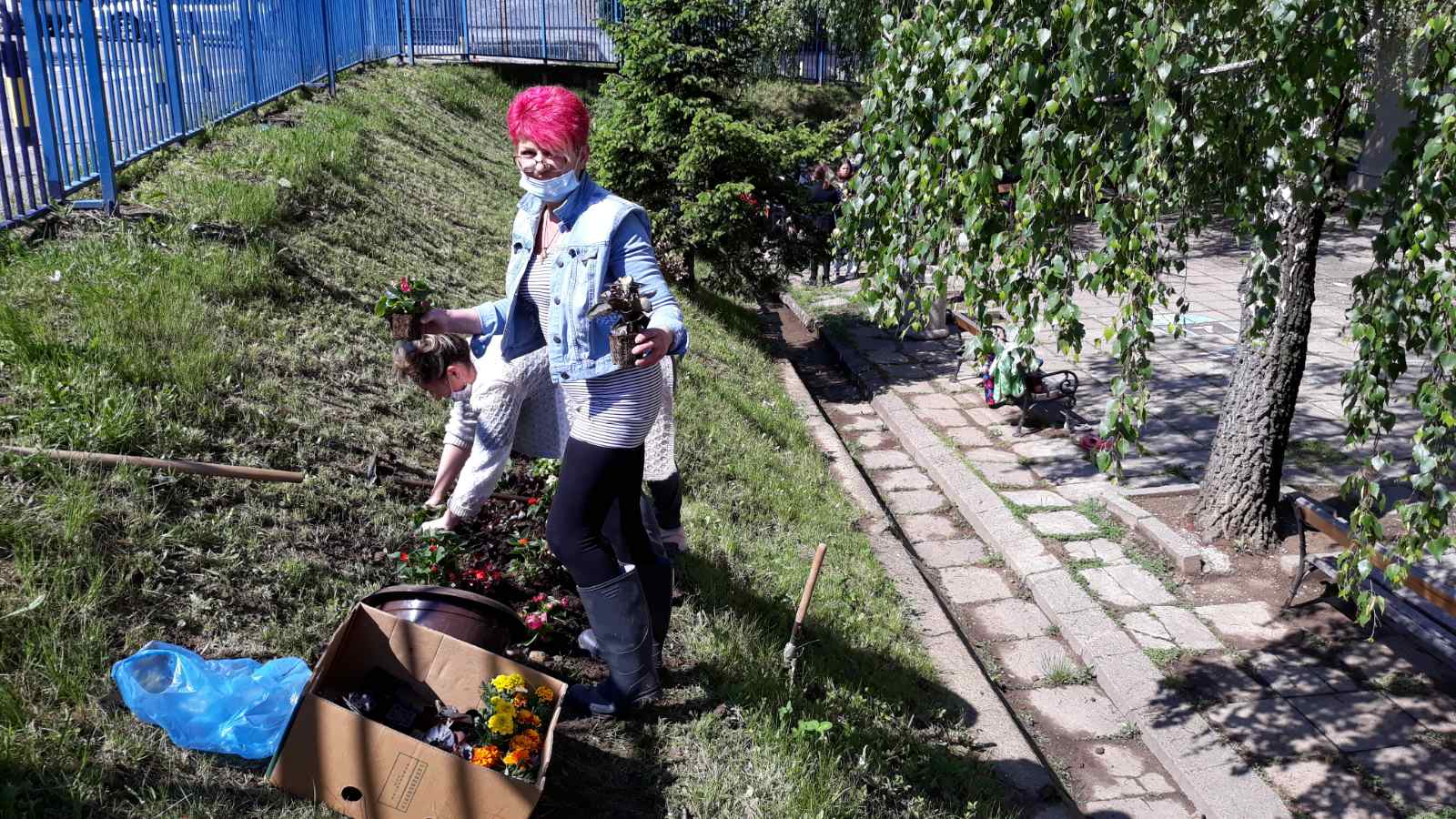 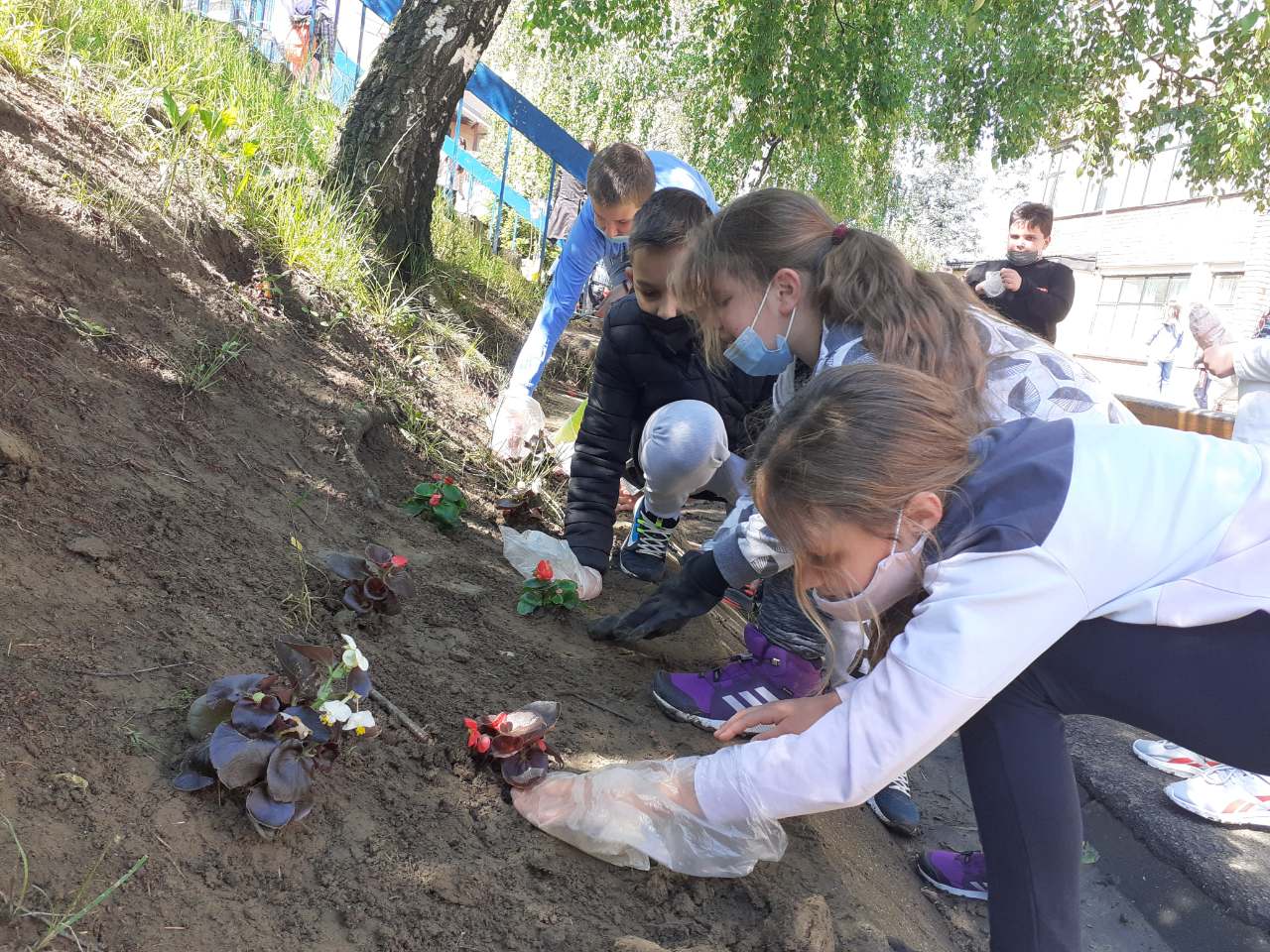 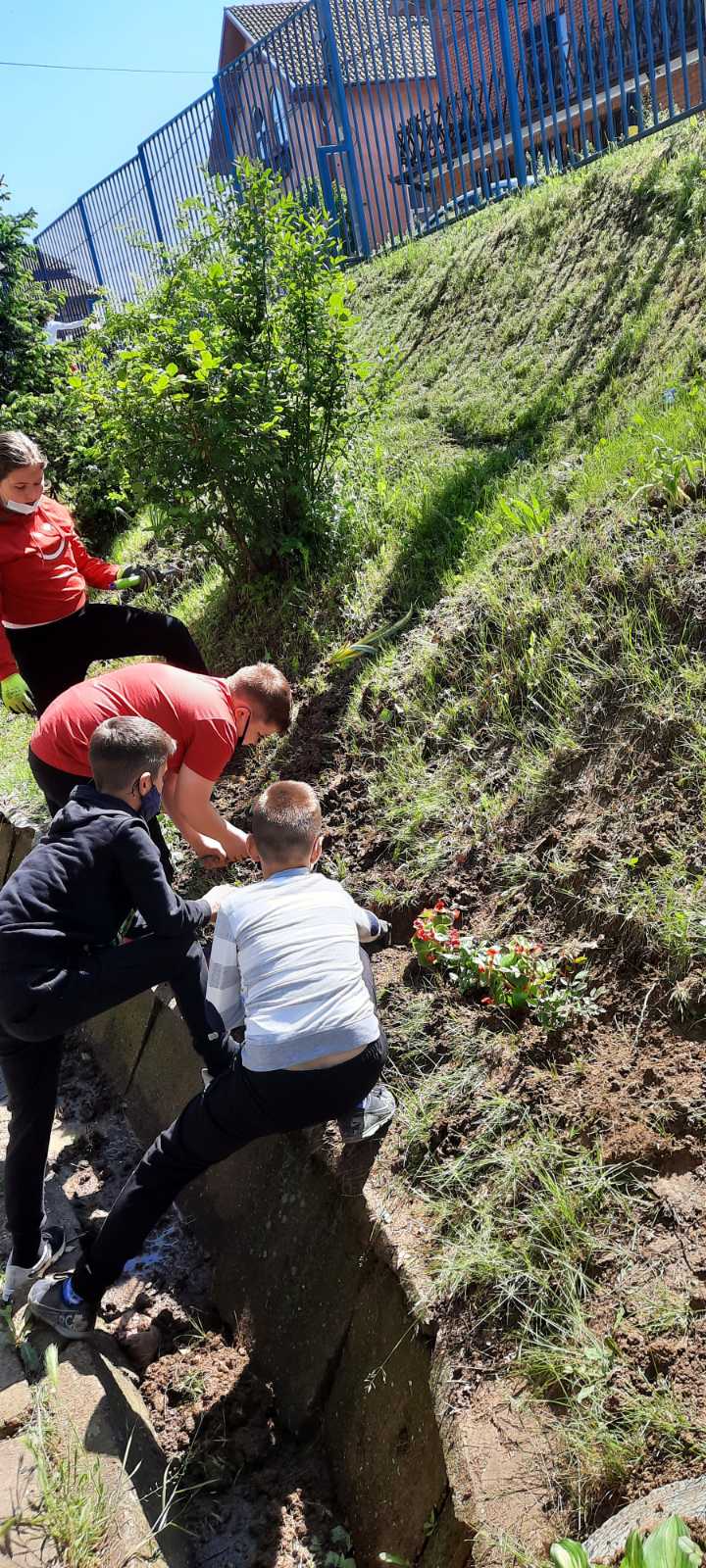 